REDBIRD WRESTLING ACADEMY(Weekly Technique Schedule)Mondays and Wednesdays (3:00-4:30)Week 1- (Starts May 25) TakedownsInside Step- Single, Double, Hi-C, Opposite Leg double, Fireman’s carry, Single Sweep-Cutback, Low angle, Barrel roll. Elbow passesWeek 2  ( Starts May 30)-  continue with TakedownsWeek 3- (Starts June 6)  Short OffenseFront Headlock- Snap, Under hook, Head in hole, swim hip, cradle seriesCrusher/cow catcher- Crusher limp arm, back hand, short drag, short side go behindWeek 4- ( Starts June 13)-  Continue Short offenseWeek 5- (Starts June 20)- Tilts and TurnsCross Wrist series- Turk, Jump lift, Ball and chain, Dive Roll ball and ChainRoll Thru Tilt, Chop tilt, Inside wrist tilt.Week 6 – (Starts June 27)-  Continue Tilts and Turns/ TopWeek 7- (Starts Wed. July 6.  Off Monday July 4) Basic Top Pinning and Pin positionsCrossface series- Butcher, Hip Smash, Ankle Down, Butcher to Crusher, Rip Off, Crossface Cradle, Headlock pin positionWeek 8- (Starts July 11)-  Continue Top / Pins and Pin positionsWeek 9 and 10 (Starts July 18)-- Advanced Top and BottomArm Bar Series- Bar and wrist, Arm Bar Tilt, Stack, Bar and Hook, Double Arm BarInside Wrist series-  Gable, Tilt, Hammer Lock.  Knee Slide Stand up, Slap arm, Switch series, Granby roll seriesREDBIRD WRESTLINGACADEMY  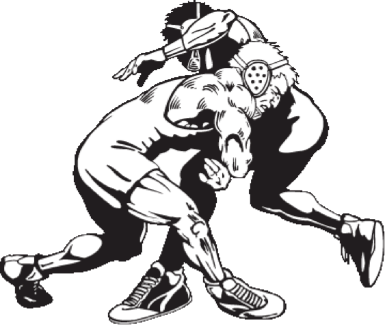 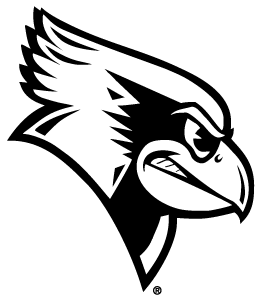 “Learn a SYSTEM of technique before the season even starts”For ANYONE entering grade 6 through 12 WHERE: Alton High School (Wrestling room) 4500 sq. feet of mat space- Facing front of high school, drive around to RIGHT side of bldg, and enter there.  NO COST: This Academy is FREE to ALLWHEN:  Every MONDAY and WEDNESDAY:  (3:00 – 4:30) STARTING MAY 25 THROUGH END OF JULY*Bring a water bottle/ Water onlyAll sessions will be instructed by Alton High Head Coach Eric Roberson and Alton High StaffEric Roberson     (As a Wrestler)*3X IHSA State Qualifier (Roxana H.S.- 1984,86,87)*IHSA All-State (4th place- 138 lbs- 1987)*4X NCAA – II National Qualifier- SIUE*2X NCAA- II  All- American (SIUE- 142 lbs.- 5th in 1992, 4th in 1993)As a Coach:*Student Assistant at SIUE (1993)*Head Coach, Roxana Middle School (1994)*Asst. Coach, Roxana High School ((1995, 96)*Head Coach, Alton Sr. High School (1997- Present)*362-186 Dual Meet Record at AltonContact/ Questions:Eric Roberson- 618-541-9135/ eroberson@altonschools.org